 MEMORIU DE PREZENTARE’’Instalatie de stocare si alimentare cu gaze petroliere lichefiate (GPL), cu doua recipiente de 5000 L fiecare, pentru alimentarea a opt arzatoare”S.C. ABATORUL PERIS S.A.2023DENUMIRE PROIECT’’Instalatie de stocare si alimentare cu gaze petroliere lichefiate (GPL), cu doua recipiente de 5000 L fiecare, pentru alimentarea a opt arzatoare”TITULARNume titular: SC Abatorul Peris SAAdresa postala: Judetul Dambovita, Comuna Niculesti, Sat NiculestiTelefon 0245.708.080, fax 0245.708.082, email: abatorulperis@abatorulperis.roNumele persoanelor de contact: Director General Bogdan GramaResponsabil mediu Mirela Neagoe DESCRIEREA CARACTERISTICILOR FIZICE ALE PROIECTULUI Descrierea lucrariiConstructia are ca obiectiv amplasarea si executia unei instalatii de stocare si alimentare cu gaze petroliere lichefiate, cu doua recipiente de 5000L fiecare, pentru alimentarea a opt arzatoare.  Justificarea proiectuluiPrin instalarea unei statii ButanGaz se poate asigura acoperirea nivelului de gaz necesar  pentru consumul propriu al echipamentelor – arzatoarelor utilizate in sistemul de parlire al porcilor.Instalatia de alimentare cu GPL este mai sigura, deoarece componentele sunt supuse unor severe verificari, fiind omologate international si prezinta mai multe avantaje:caldura apare imediat dupa arderea gazului;are o putere calorica mare;nu polueaza mediul prin ardere;este o energie independenta si sigura;are mai multe variate si multiple intrebuintari.Valoarea investitiei:  124 555,65 leiPerioada de implementare propusa:  4 luniPlanse reprezentand limitele amplasamentului proiectuluiPlan de situatie si amplasament Plan platforma si ziduri Plan de amplasare recipiente GPL Caracteristici fizice ale intregului proiect, formele fizice ale proiectului (planuri, cladiri, alte structuri, materiale de constructie la sol si altele)Zona in care se va construi instalatia de alimentare cu GPL se afla in incinta Abatorului Peris din comuna Niculesti, judetul Dambovita.Terenul utilizat pentru realizarea proiectului este un teren regulat, pe care se va construi o platforma cu ziduri unde se vor monta doua recipiente de 5000 L fiecare.SISTEMUL DE STOCARE SI ALIMENTARE CU GPLInstalatia (Sistemul) de stocare si alimentare cu GPL, cu doua recipiente sub presiune va fi executata de firma autorizata si cuprinde:1.Recipienti de stocare: doua recipiente de GPL, cilindrice, orizontale, supraterane, cu capacitatea de 5000 L volum de apa fiecare, diametru 1200 mm, fixate pe o fundatie cu dimensiunile de 7,37m x 6,50m x 0,20m, prin intermediul unor suruburi conespan M20 x 100, stransi la capatul cu regulatorul si lasati sa culiseze la celalalt capat. Caracteristicile functionale ale rezervoarelor: - presiune max de lucru - 17,65 bari - temp max de lucru + 500º C - temp min de lucru – 250º C - fluid de lucru GPL - masa incarcatura 4000 kg - nivel max de umplere 80% (2000 L) - nivel min in exploatare 10%. Recipentele de GPL pentru propan-butan, cu diametrul de 1200 mm si volumul de 5000 L fiecare, sunt asezati pe o fundatie de beton. Acesti recipienti au marcajul CE si sunt prevazute fiecare cu urmatoarele racorduri: - racord pentru prelevare faza lichida; - racord pentru supapa de siguranta; - racord pentru indicatorul de nivel; - racord pentru purjare; - racord pentru grupul de serviciu; - racord pentru incarcare GPL din autocisterna. Recipientii se protejeaza fiecare impotriva suprapresiunilor interne cu cate o supapa de siguranta cu arc, reglata sa se deschida in atmosfera la depasirea parametrilor stabiliti. Supapa de siguranta este prevazuta cu un element de inchidere subvalva (mentinuta in pozitia deschis pe timpul functionarii), care asigura inchiderea in cazul demontarii supapei pentru verificare sau inlocuire. Recipientii sunt echipati de furnizor cu urmatoarele aparate de indicare si masura: - manometru care indica permanent presiunea vaporilor de GPL din interiorul recipientului; - un indicator de nivel cu indicare permanenta. Aparatele de masura si control utilizate pe fiecare recipient sunt omologate si agreate de catre BRML.Volumul de stocare de GPL care este maxim admis intr-un recipient este de 4000 L (80% din capacitatea unui recipient). Nu se admite consumul gazului din recipient sub nivelul de 10%. Pe fiecare recipient este aplicata in loc vizibil cate o placa de timbru cuprinzand datele, parametrii de lucru si de incercare a recipientului, conform prescriptiilor tehnice ISCIR. Recipientii sunt protejati impotriva radiatiilor solare cu o vopsea alba avand proprietati reflectorizante. Fiecare recipient de stocare este marcat prin trasarea unei dungi orizontale de vopsea in directia mediana cu o latime de 20 cm cu fond de culoare portocalie pe care se va scrie cu vopsea alba denumirea produsului ce se stocheaza (GPL) si la loc vizibil sigla firmei. Terenul din incinta unde este montat stocatorul de GPL este eliberat de vegetatia inalta pentru a permite o ventilatie naturala a amplasamentului evitand astfel acumularile de gaz. La lucrarile de intretinere si interventie se vor utiliza scule antiexplozie. 2.Regulatoarele de presiune TR1 si TR2 Regulatorul de presiune TR1 are ca scop reducerea presiunii de la valoarea existenta in stocator pana la valoarea de 1,2-1,7 bari. Acest regulator este montat pe recipient. Regulatorul de presiune TR2, reglabil are imbinarea la ambele capete executata cu racorduri olandeze si are ca scop reducerea presiunii de la valoarea 1,2-1,7 bari la valoarea de 20-30 mbar.              3.Armaturi si conducte Traseul dintre recipientele de stocare si consumatori este format din teava, robinetii, coturi, teuri, reductii.Protectia anticoroziva a traseului se face cu ajutorul grundului si a vopselei galbene. Dupa montare, conductele se vor supune unor probe de rezistenta si de etanseitate. Incercarile de rezistenta se vor face cu apa iar cele de etanseitate se vor face cu aer sau cu fluidul de lucru.  	Durata de mentinere a instalatiei de GPL la presiunea de incercare stabilita in documentatia tehnica va fi de pana la 30 minute dar nu mai mica de 10 minute. Examinarea suprafetelor instalatiei se va face numai dupa reducerea presiunii de incercare la valoarea presiunii maxime admisibile de lucru. DATE TEHNICE ALE PROIECTLUISistemul de stocare si alimentare cu GPL, cu doua recipiente de 5000 L fiecare, se monteaza in Comuna Niculesti, Sat Niculesti, T 27, P 141, Punctul ‘‘Cap Niculesti’’, Judetul Dambovita, pe o fundatie din beton in locul stabilit. La amplasarea sistemului de stocare, distributie si alimentare s-au respectat distantele de siguranta fata de obiectivele din imprejurimi si fata de obiectivele din vecinatate, existente dupa limita de proprietate conform Normativului I 31/99 pentru proiectarea si executarea sistemelor de alimentare cu GPL. Pe laturile longitudinale ale recipientelor GPL se vor construi ziduri antifoc, antiexplozie care au ca scop micsorarea cu pana la 50% a distantei fata de guri camine vizitare respectiv Cantina. Zidurile antifoc, antiexplozie daca se vor construi din caramida vor avea o grosime de minimum de 0,37 m iar daca se vor construi din beton armat vor avea o grosime de 0,20 m. Zidurile antifoc, antiexplozie vor fi etanse la foc minimum 60 minute.CARACTERISTICILE PRINCIPALE ALE INSTALATIEI SI ELEMENTELE CONSTRUCTIVE Platforma pe care se monteaza recipientele este din beton armat, cu grosime de 20 cm, dimensionata astfel incat sa asigure stabilitatea la sarcini statice si seismice. Recipientele se fixeaza in platforma de beton prin suruburi conexpand. Principalele echipamente sunt: Recipientele de GPL sunt in stricta conformitate cu PT C8-2010 Colectia ISCIR. Recipientele sunt confectionate din otel carbon, avand energia de rupere si rezilienta adecvata pentru utilizarea la temperaturi negative, in limitele prevazute de Prescriptiile Tehnice PT C8 Colectia ISCIR. Suportii speciali pentru fixarea recipientelor sunt din otel, neprotejati la incendiu, intrucat generatoarea superioara a recipientilor nu este cu mai mult de 1,50 m fata de sol, iar talpa suportului nu este la mai mult de 300 mm sub generatoarea inferioara, conform precizarilor din prescriptiile Tehnice C8-2010 – Colectia ISCIR si montati pe rame metalice. Racordurile, armaturile si aparatele de masura si control care echipeaza recipientii, asa zisul „grup de serviciu” sunt astfel executate si montate incat sa nu permita iesirea in afara recipientului a GPL-ului in faza lichida sau gazoasa si sa asigure vizualitatea parametrilor pe timpul functionarii, astfel: - supapa de siguranta cu arc este reglata sa deschida la 17,65 bar si a fost dublata de o subsupapa care are rolul de a inchide traseul (iesirea vaporilor in atmosfera) in cazul necesitatii inlocuirii supapei. - manometrul cu glicerina pe faza gazoasa (valori 0 – 25 bar) si manometru normal dupa regulatorul de presiune (0 – 1,0 bar). - indicator de nivel magnetic, pentru faza lichida - controlul nivelului maxim al lichidului in timpul incarcarii se realizeaza printr-un dispozitiv montat in grupul de serviciu. - racord de alimentare a recipientului de la autocisterna, prevazut cu contra-supapa care inchide automat la deconectarea furtunului flexibil (flexibilul cisternei are o supapa de inchidere care intrerupe iesirea GPL-ului la deconectarea furtunului – dubla siguranta) - robinetul de inchidere pe faza lichida este prevazut cu contrasupapa si supapa de exces de flux care inchid iesirea gazului daca debitul este mai mare decat cel admis Recipientii sunt vopsiti in exterior cu vopsea alba reflectorizanta. Recipientii de leaga la centura de impamantare pentru punerea la pamant si asigurarea scurgerii sarcinilor electrostatice. Conducte si armaturi Conductele se vor executa din teava trasa, cu diametre de 3/4”, 1” si 2” cu rezilienta adecvata pentru temperaturi de lucru, respectandu-se Prescriptiile Tehnice PT C8 Colectia ISCIR. Beneficiarul va folosi sistemul de alimentare cu GPL pentru asigurarea debitului necesar alimentarii a opt arzatoare. Alimentarea cu GPL a consumatorului se va face din recipientii de GPL, avand capacitatea de 5000 L fiecare volum de apa, montati in perimetrul proprietatii, respectandu-se distantele minime obligatorii fata de obiectivele din imprejurimi. Amplasarea recipentilor se face intr-o incinta special amenajata, unde se permite numai accesul beneficiarului, al personalului de deservire autorizat sa efectueze umplerea, intretinerea, remedierile, cat si al inspectorului ISCIR care va autoriza punerea in functiune si va efectua controalele periodice la scadenta. Recipientii sunt imprejmuiti cu un gard de plasa sudata pentru a-i feri de lovituri si surse de foc, precum si a nu permite accesul persoanelor neautorizate in preajma recipientelor. Este interzisa amplasarea cablurilor si conductorilor electrici pentru iluminatul incintei deasupra recipientului. Aparatura de masura si control, dispozitive de siguranta, armaturile de umplere si alimentare cu GPL sunt protejate impotriva intemperiilor, degradarii si a accesului persoanelor neautorizate printr-un capac de protectie. Spatiul in care sunt montati recipientii va fi dotat cu doua stingatoare portabile cu pulbere tip P6, doua stingatoare portabile cu CO₂, tip G6, aflate in scadenta, corespunzatoare combaterii eficiente a unui incendiu. Mijloacele tehnice de stingere se amplaseaza in interiorul imprejmuirii in apropierea portii de acces. Conducta aparenta de distributie va fi montata conform desenului anexat, protectia anticoroziva a conductei realizandu-se prin grunduire si vopsire in doua straturi. Este interzisa remedierea defectelor la conducte in timp ce se gasesc sub presiune. Instalatia de utilizare va cuprinde totalitatea elementelor de conducta si armaturi cuprinse intre robinetul de incendiu si aparatele consumatoare. Instalatia de distributie va fi alcatuita din trasee rectilinii, conductele fiind montate aparent pe gard si suporti fixati pe peretii cladirii, schimbarile de directie facandu-se prin intermediul coturilor trase. La trecerea prin pereti sau plansee conductele vor fi introduse in tuburi de protectie. In tubul de protectie conducta va fi fara imbinari. Pe conductele de GPL inaintea aparatelor consumatoare se monteaza un robinet de siguranta.INCERCAREA DE PRESIUNE HIDRAULICA se va efectua pentru sistemele de conducte, la parametrii stabiliti in documentatia tehnica. Incercarea de presiune hidraulica se va efectua respectand urmatoarele: - incercarea de presiune hidraulica se va efectua astfel incat marirea si micsorarea presiunii sa se faca continuu si fara socuri; - in timpul incercarii de presiune hidraulica instalatia de GPL va fi prevazuta cu un al doilea manometru de control, in afara manometrului de incercare. Clasa de precizie a manometrelor de control va avea valoarea cel mult egala cu 2,5. Manometrele vor fi astfel alese incat valoarea presiunii de incercare sa se citeasca pe treimea mijlocie a scarii gradate; - este interzisa executarea oricaror lucrari in vederea inlaturarii unor neetanseitati in timp ce instalatia de GPL se afla sub presiune; - dupa efectuarea incercarii de presiune hidraulica sunt interzise orice lucrari de sudare, deformari la rece sau la cald la elementele instalatiei de GPL care lucreaza sub presiune.REVIZIA INTERIOARA LA INSTALATIILE DE GPL CONSTA IN: - verificarea interioara – examinarea tuturor elementelor recipientelor sub presiune la interior in scopul constatarii starii suprafetelor, a imbinarilor sudate, precum si a comportarii recipientelor fata de actiunea fluidului continut. In cazul in care verificarea recipientelor sub presiune nu este posibila, se vor folosi masuri compensatorii care constau in masurarea grosimii recipientului pe caroiaj, cu US si compararea rezultatelor cu grosimea din proiect, precum si masurarea cordoanelor de sudura longitudinale de imbinare a virolelor. - verificarea exterioara – examinarea tuturor elementelor instalatiei de GPL la exterior in scopul constatarii starii suprafetelor, a imbinarilor sudate si a eventualelor defecte ca urmare a operatiilor de transport si asamblare, precum si a comportarii instalatiei de GPL fata de actiunea mediului ambiant. RSVTI al unitatii detinatoare este obligat sa urmareasca efectuarea tuturor activitatilor prevazute in instructiunile de exploatare si intretinere mentionate in documentatia tehnica de insotire a instalatiei si sa tina evidenta scadentelor prevazute in cartea ISCIR a recipientelor. DISPOZITIVE DE SIGURANTA pentru recipientul de stocare GPL Pe fiecare recipient de stocare se afla o supapa de siguranta prevazuta cu o subsupapa (mentinuta in pozitia deschis pe timpul functionarii) care asigura inchiderea in cazul demontarii supapei de siguranta pentru verificarea sau inlocuire. Aceasta supapa este reglata la 17,65 bari. Fiecare recipient este echipat cu un manometru cu indicare permanenta a presiunii din interiorul acestuia si cu un indicator de nivel cu transmisie magnetica, marcat cu rosu la presiunea maxima admisa, respectiv procentul maxim admis de GPL in recipient; Racordul pentru umplerea recipientului este prevazut cu o supapa de umplere care deschide numai la cuplarea furtunului flexibil de la autocisterna. MONTAREA RECIPIENTELOR DE GPL PE FUNDATIE Se vor ridica rezervoarele cu ajutorul motostivuitorului, se aseaza pe fundatia de beton si se fixeaza pe fundatie prin intermediul unor conespanuri. Recipientele se leaga la priza de pamant compusa dintr-o platbanda zincata de 40 x 4, legata la 3 electrozi dispusi in triunghi sau la centura existenta din incinta. Rezistenta ohmica nu trebuie sa depaseasca 1 ohm. Aceasta se masoara la fiecare 6 luni de catre societati autorizate care vor emite buletine. Montajul elementelor de legatura dintre recipientele de GPL si consumatori Traseul este compus din: - teava trasa; - robinete cu bila pentru gaze; - coturi, teuri, reductii trase din teava trasa. Legatura intre aceste elemente se face prin teava, coturi teuri, reductii. Montarea elementelor de legatura se face prin imbinari nedemontabile. Dupa montare, conductele se vor supune unor probe de rezistenta si de etanseitate. Proba de rezistenta se va face pneumatic la presiune de 4 bari, timp de 1h. Dupa efectuarea probei de rezistenta se va efectua proba de etanseitate. Aceasta proba se va efectua cu aer la presiunea de 2 bari, timp de 1h. Proba se accepta daca nu apar deformati fizice in conducte, pierderi de presiune si alte defecte. Manometrul cu care se verifica presiunea trebuie sa aiba buletin de verificare metrologic. Dupa efectuarea probelor se curata conductele cu material abraziv si apoi se face acoperirea de protectie cu grund si vopsea.DATE PRIVIND FUNCTIONAREA INSTALATIEI Pentru ca instalatia de distributie sa devina operationala personalul de deservire va efectua urmatoarele manevre: - deschiderea robinetului de la grupul de serviciu; - deschiderea robinetului instalatiei de distributie; - verificarea manometrului de la regulatorul de presiune treapta 1 care indica 1,5 bari; - deschiderea robinetului de incendiu; - deschiderea robinetilor consumatorilor. TEHNOLOGIA SI MODUL DE OPERARE AL INSTALATIEI Autocisterna cu GPL intra in incinta direct din sosea parcurgand traseul prezentat in plansa cu fluxurile de circulatie, anexata la proiect.Viteza de parcurs a autocisternei intrate in incinta nu trebuie sa depaseasca 10 km/h. Cisterna va stationa pe perioada descarcarii la minim 5,00 m fata de recipiente. Premergator descarcarii, conducatorul auto va lua toate masurile privind asigurarea vehiculului (oprirea motorului, tragerea franei de mana si montarea sabotilor la roti). Conducatorul autovehiculului va asigura impamantarea cisternei si va racorda furtunul flexibil de la autocisterna la racordul de incarcare de pe recipient prin intermediul sistemului de cuplare (personalul de deservire va supraveghea corectitudinea desfasurarii operatiunilor). In cazul in care autocisterna este prevazuta si cu furtun pentru egalizarea fazei gazoase, se va efectua cuplarea acesteia la racordul prevazut cu manometru pentru egalizarea presiunii intre recipientul de pe autocisterna si recipientul sistemului de stocare, distributie si alimentare cu GPL. Dupa cuplarea furtunurilor flexibile conducatorul auto va deschide ventilul pe faza lichida de la recipientul autocisternei si va porni pompa, in prima faza incarcandu-se cca 100 L de GPL, dupa care se opreste pompa. Manevra are scopul de a verifica etanseitatea sistemului de stocare, distributie si alimentare precum si functionarea aparaturii de masura si control de pe recipient, respectiv de la autocisterna (manometru si indicator de nivel). In situatia in care nu se sesizeaza scapari de GPL, operatia de incarcare cu GPL a recipientului se continua, repornindu-se pompa si urmarindu-se permanent indicatiile aparaturii AMC (manometru si indicator de nivel) de la instalatia de alimentare cu GPL, respectiv manometrul, indicatorul de nivel si contorul de la autocisterna.SISTEME DE SIGURANTA TEHNOLOGICA PENTRU INSTALATIA DE DISTRIBUTIE GPL Pe fiecare stocator se afla o supapa de siguranta prevazuta cu o subsupapa (mentinuta in pozitia deschis pe timpul functionarii) care asigura inchiderea in cazul demontarii supapei de siguranta pentru verificarea sau inlocuire. Aceasta supapa este reglata la 17,65 bari. Verificarea supapelor se va face anual pe stand de catre firme autorizate de ISCIR IT. ZONARE EX Organizarea incintei in care se monteaza instalatia de distributie GPL urmareste dispunerea distincta a activitatilor in functie de pericolul de explozie pe care il reprezinta, asigurand deplina functionalitate. Zonele cu pericol de explozie si extinderile acestora se stabilesc pentru coditii normale de functinare a instalatiei de distributie precum si a exploatarii ei corespunzatoare. La stabilirea acestor zone nu sunt luate in considerare avariile imprevizibile datorate nerespectarii conditiilor tehnologice si functionale, a modificarilor si improvizatiilor fara respectarea prevederilor legale, precum si a situatiilor exceptionale (calamitati, catastrofe). Zonarea mediilor cu pericole de explozie este urmatoarea: a) zona “0” cuprinde: - interiorul recipientului de stocare GPL; - interiorul autocisternei pentru transport GPL pe timpul alimentarii instalatiei. b) zona “1” cuprinde: - in jurul supapelor de siguranta ; - zona punctului de alimentare din cisterna. c) zona “2” cuprinde: - spatiul din jurul instalatiei; - spatiul din jurul punctului de alimentare din autocisterna.Pe perioada incarcarii este interzis conducatorului auto sa paraseasca zona. Incarcarea este considerata terminata la indicarea nivelului de 80% la aparatul de pe recipientul sistemului de stocare, distributie si alimentare cu GPL, cu doua recipiente sub presiune. Cantitatea de GPL livrata se verifica prin indicatia contorului de pe autocisterna (prin diferenta). Dupa descarcare conducatorul auto decupleaza furtunul si il strange pe tambur, scoate impamantarea si scoate autocisterna in afara incintei statiei. Dupa plecarea autocisternei personalul de distributie GPL va face o verificare a etanseitatii sistemului, utilizand solutie de apa cu sapun.Masuri de securitatea si sanatatea muncii	La executarea lucrarilor vor fi respectate urmatoarele acte normative:instructiuni proprii de securitatea muncii pentru instalatiile de gaz in exploatare;legea securitatii si sanatatii muncii nr. 319/2006HG nr.300/2006 privind cerintele minime de securitate pentru santierele temporare sau mobile;HG nr.1146/2006 privind cerintele minime de securitate si sanatate pentru utilizarea in munca de catre lucratori a echipamentelor de munca;Ordinul 786/2005 al MAI privind modificarea si completarea Ordinului 712/2005.Ordinea fazelor de executie si montaj se vor stabili de catre executantul lucrarii de comun acord cu beneficiarul. Racordarea instalatiilor realizate la instalatiile existente se va realiza in baza unui program de lucrari aprobat. Transportul materialelor si echipamentelor cade in sarcina executantului.Instructiuni privind siguranta si igiena muncii la instalatia GPL Conducatorii locurilor de munca au obligatia sa realizeze in principal instructajul personalului functie de sfera de activitate a acestuia prin elaborare de: - instructiuni de instruire a personalului; - instructiuni pentru intretinerea revizia si repararea utilajelor si conductelor, aparatelor de masura, siguranta si comanda din sistemul de stocare, distributie si alimentare; - instructiuni pentru operare, exploatare in sistemul de stocare, distributie si alimentare. Masuri de protectie prevazute in proiect:Cunoasterea si respectarea normelor de mai sus este obligatorie pentru intreg personalul angrenat in activitatea de constructii, montaj si exploatare.Masurile de protectia muncii pentru perioada de executie se stabilesc de catre elaboratorul documentatiei de organizare a santierului si de catre unitatea de executie.Responsabilitatea aplicarii si respectarii normelor de protectie a muncii revine fiecarui lucrator, potrivit functiei pe care o detine.Personalul cu functii de conducere (sef de echipa, sef de santier) raspunde de asigurarea dotarii, controlului si instruirii personalului din subordine.Aceste instructiuni nefiind limitative, constructorul, la executie si beneficiarul, in exploatare, vor lua masuri suplimentare de protectia muncii ori de cate ori este nevoie. Masurile pentru situatiile de urgentaMasurile pentru situatiile de urgenta pe santier vor fi stabilite de executant, pentru lucrarile curente pe perioada de executie. Instructiunile vor fi intocmite corespunzator cu prevederile Legii 307/2006 si ordinului 163/2007.	 La executarea lucrarilor de constructii vor fi respectate urmatoarele acte normative:Ordinul 712/2005 al MAI pentru aprobarea dispozitiilor generale privind instruirea salariatilor in domeniul situatiilor de urgenta;regulamentul privind protectia si igiena muncii in constructii aprobate cu Ordinul 9/N/15.03.01993 de catre MLPAT;norme tehnice de proiectare si realizarea constructiilor privind protectia la actiunea focului, indicativ P118;norme de prevenire, stingere si dotare impotriva incendiilor in ramura energiei electrice si termice – indicativ PE 009-1193.	Masurile pentru situatiile de urgenta pe santier vor fi stabilite de executant, pentru lucrarile curente pe perioada de executie. Instructiunile vor fi intocmite corespunzator cu prevederile Legii 307/2006 si ordinului 163/2007.	Instalatiile proiectate vor fi astfel concepute incat sa permita siguranta in exploatare, siguranta la foc, conditia de igiena si sanatate, protectia impotriva zgomotului, ergonomia si economia de energie electrica. Pentru masuri PSI vor fi respectate prevederile normativului PE 009/93, N118 si PE 101/85.	Interventia pentru stingerea incendiului se va realiza actionand cu mijloace si instalatii din dotare, conform PE 009-93. Personalul care participa direct la operatiunile de stingere va utiliza, dupa caz, masti de fum si de gaze, aparate autonome de respirat, manusi si cizme electroizolante, costume de protectie anticalorice, mijloace de iluminat, corzi de salvare.	Masurile de prevenire si stingere a incendiilor pentru perioada de executie se stabilesc de catre elaboratorul documentatiei de organizare a santierului si de catre unitatea de executie. Aceste instructiuni nefiind limitative, constructorul – la executie si beneficiarul – in exploatare, vor lua masuri suplimentare de prevenire si stingere a incendiilor ori de cate ori este nevoie.Sistemele de siguranta asigura protectia contra depasirii valorilor maximale ale parametrilor de functionare a sistemului de stocare, distributie si alimentare cu GPL. Respectarea prevederilor conduce la reducerea la minim a posibilitatilor de aprindere a amestecurilor de aer-GPL rezultate din degajarile normale sau accidentale ale unor cantitati de lichid sau vapori din sistem. Sistemele de siguranta includ masurile luate prin proiect, in executie si exploatare, care asigura o functionare normala, fara periclitarea sistemului de stocare, distributie si alimentare.Aceste masuri se iau pentru asigurarea: Protectia contra depasirii parametrilor de lucru se realizeaza prin montarea pe recipiente a unei supape de siguranta, manometru, indicator de nivel, care trebuie sa indeplineasca: - reglaje si controale conform Prescriptiilor tehnice-Colectia ISCIR in vigoare, pentru prevenirea avariilor urmate de incendii si explozii; - supapele de siguranta vor fi revizuite o data pe an, reparate, probate hidraulic, reglate si sigilate in ateliere mecanice specializate, autorizate ISCIR, inainte de utilizare, pentru a deschide la presiunea stabilita. - supapele de siguranta vor avea cate o eticheta, fixata pe corpul ei, pe care se va nota locul pentru care este destinata si presiunea de descarcare; - indicatoarele de nivel si manometrele vor fi verificate inainte de montaj, precum si dupa fiecare revizie a sistemului. Verificarea se face de catre laboratoare metrologice abilitate in acest sens:               - la montarea prin infiletare a AMC-urilor etansarea se realizeaza prin banda de teflon infasurata pe partea filetata.Protectia contra curentilor electrostatici se realizeaza prin legarea sistemului de stocare, distributie si alimentare cu GPL la instalatia de impamantare a incintei. Protectia contra scanteilor electrice se realizeaza astfel:              - iluminatul exterior va asigura un nivel de iluminare care sa permita interventia in instalatie pe timp     de noapte. Instalatia de iluminare exterioara se va lega la instalatia de impamantare. Protectia contra scanteilor mecanice se realizeaza astfel:               - se vor utiliza in exploatare numai scule, dispozitive care sa nu produca scantei si sa nu prezinte grade de uzura avansate; Protectia contra surselor cu foc deschis se realizeaza astfel:              - la amplasare se vor respecta distantele de siguranta fata de vecinatati si activitati generatoare de foc deschis;              - la interventii in instalatii, revizii, reparatii, etc se vor lua masuri pentru eliminarea scurgerilor gazului petrolier lichefiat si eliminarea zonelor cu pericol de explozia. Masurile de prevenire si stingere a incendiilor pentru perioada de executie se stabilesc de catre elaboratorul documentatiei de organizare a santierului si de catre unitatea de executie. Aceste instructiuni nefiind limitative, constructorul – la executie si beneficiarul – in exploatare, vor lua masuri suplimentare de prevenire si stingere a incendiilor ori de cate ori este nevoie.Echiparea si dotarea cu instalatii si mijloace de stingere a incendiilor Dotarea minima cu mijloace de stingere a incendiilor se asigura astfel: doua stingatoare portabile cu pulbere tip P6, un stingator portabil cu CO₂, tip G6, aflate in scadenta, corespunzatoare combaterii eficiente a unui incendiu. Mod de actionare pentru stingerea incendiilor La aparitia unui incendiu de vapori de gaze petroliere lichefiate se procedeaza in raport de locul procedurii emanatiei de gaze, dupa cum urmeaza: - se izoleaza recipientii prin inchiderea robinetilor de la grupul de serviciu precum si a robinetilor de incendiu; - se actioneaza cu stingatoarele cu pulbere si /sau jeturi de apa pentru racirea recipientului (dupa caz); - se anunta pompierii; - dupa sosirea pompierilor se procedeaza conform prevederilor manualului de operare asigurandu-se racirea cu apa pana la terminarea operatiunilor de interventie. Se anunta conducerea, organele ISCIR Teritoriale si celelalte autoritati competente in cel mult 24 ore.Imprejmuirea si portile de access:Obiectivul va fi construit pe o platforma este din beton 7.37m x 6.50m x 0.20m, pe care se fixeaza recipientele prin suruburi conexpand.Platforma este imprejmuita perimetral de ziduri din de caramida plina cu o grosime de minim 0.37m. Zidurile antifoc, antiexplozie vor avea o inaltimea de 2m.Portile de acces se vor realiza din tevi de otel cu panouri de plasa zincata. Acestea vor avea o deschidere intre stalpi de 150 cm si vor avea actionare manuala.Racordarea la retelele utilitare existente in zona:Alimentarea cu apa: Nu este cazul.Instalatii de canalizare:             Canalizare menajera si tehnologica: Nu este cazul.             Canalizare pluviala: Nu este cazul.Alimentarea cu energie electrica: Nu apar consumatori noi.Alimentarea cu gaze naturale: Nu apar consumatori noi.Cai noi de acces sau schimbari ale celor existente:Zona in care se va construi instalatia de stocare si alimentare cu gaze petroliere lichefiate (GPL), are acces carosabil prin Poarta de acces-intrare nr.2, care deserveste in prezent SC Abatorul Peris SA.Planul de executie, cuprinzand faza de constructie, punerea in functiune, exploatare si reamenajare GRAFIC DE EXECUTIE AL LUCRARILOR:Relatia cu alte proiecte exitente sau planificate:In prezent, pe amplasamentul unde va fi construita instalatia ButanGAZ nu se desfasoara nici o activitate.Detalii privind alterntivele care au fost luate in considerare:Nu au fost luat in considerare alte alternative.Alte activitati care pot aparea ca urmare a proiectului (extragerea de agregate, asigurarea unor noi surse de apa, surse sau linii de transport al energiei, cresterea numarului de locuinte, eliminarea apelor uzate si a deseurilor):Nu este cazul.Autorizatii cerute pentru proiect:Avize si acorduri de la: Agentia pentru Protectia Mediului, Directia de Sanatatea Populatiei, si Distributie Energie Electrica Romania, Inspectoratul pentru Situatii de Urgenta.DESCRIERE LUCRARILOR DE DEMOLARE NECESARENU ESTE CAZUL.DESCRIEREA AMPLASARII PROIECTULUIProiectul se identifica prin Certificatul de urbanism nr. 62 din 12.05.2023 emis de Primaria comunei Niculesti, judetul Dambovita.Terenul pentru amplasarea proiectului este liber de constructii. Cadrul natural este reprezentat de vegetatie - iarba.Constructia instalatiei ButanGaz va fi situata in partea nord-vestica a curtii ce revine SC Abatorul Peris SA, iar accesul se face prin intrare Poarta nr.2, acces existent si care in prezent deserveste zona.Abatorul este amplasat pe teritoriul administrativ al comunei Niculesti din judetul Dambovita, in partea de sud a satului Niculesti.Comuna Niculesti este situata in partea de sud-est a judetului Dambovita, la cca. 30 km fata de municipiile Bucuresti si Ploiesti si la cca. 60 de km fata de municipiul Targoviste. Accesul la punctul de lucru al firmei ABATORUL PERIS SA din localitatea Niculesti se poate face din DN 1 sau din DN 1A, apoi prin DJ 101 B. Punctul de lucru  al SC Abatorul Peris SA din comuna Niculesti prezinta urmatoarele vecinatati:pe directia est: teren cu categoria de folosinta agricola;pe directia nord: teren proprietate persoana fizica (grajduri) si teren liber de constructii apartinand Consiliul Local Niculesti;pe directia sud: teren cu categoria de folosinta agricola;pe directia vest: teren cu categoria de folosinta agricola.Planul Urbanistic General al Comunei Niculesti stabileste prin Regulamentul Local de Urbanism ca functiune a terenului de amplasament ”zona unitati industriale”. Categoria de folosinta a terenului este curti-constructii.Coordonatele proiectului:Zona amplasarii proiectului se afla in vecinatatea Cantinei abatorului, in partea de nord-vest a curtii Abatorul Peris din comuna Niculesti, sat Niculesti, judetul Dambovita.Coordonate STEREO 70:                                     Coordonatele Google Earth:Latitudine:       44°40'46.48"N                        X: 574 750 – 574 900     Longitudine:    25°56'36.47"E                        Y: 353 350 – 353 450               Localizarea Abatorul Peris cu ajutorul Google Earth: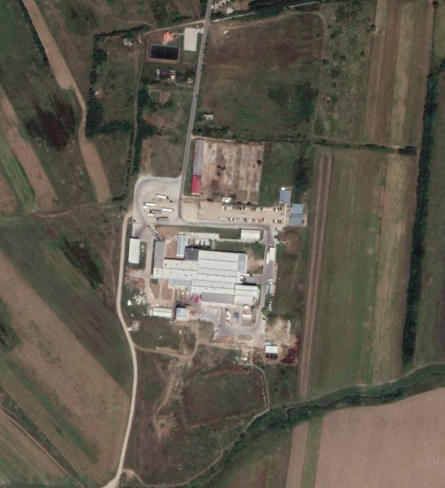 Topografia  Datele generale despre topografie, geologie si hidrogeologie au fost preluate din documentatia realizata de Administratia Nationala Apele Romane – Institutul National de Hidrologie si Gospodarire a Apelor care cuprinde studiul hidrogeologic pentru obiectivul Abatorul Peris pentru amplasamentul din Comuna Niculesti, Sat Niculesti, T.27, P.141, Punctul „Cap Niculesti”, jud. Dambovita”. Din punct de vedere topografic, amplasamentul este caracterizat prin planeitate, neexistand denivelari majore. Altitudinea medie pe amplasament este de cca.116 m in partea de nord si de cca. 113 m in partea de sud .Din punct de vedere geomorfologic, comuna Niculesti este situata in unitatea morfologica “Campia Romana” (partea centrala), respectiv in subunitatea Campia Vlasiei denumita si Campul Snagov. Campul Snagov are un aspect relativ plan, cu inclinare generala slaba de la nord la sud si in acelasi timp de la vest catre est si nord-est.Din punct de vedere hidrografic, amplasamentul abatorului apartine spatiului hidrografic Buzau-Ialomita, fiind localizat in bazinul hidrografic al raului Ialomita cod: XI-1.000.00.00.00.0, sub-bazinul hidrografic paraul Coadele Snagovului cod: XI-1.018.00.00.00.0.Din punct de vedere hidrogeologic, zona este caracterizata prin prezenta acviferului freatic si a doua mari complexe acvifere de adancime: acviferul freatic de medie adancime – contonat in formatiunile poros – permeabile ale Nisipurilor de Mostistea si acviferul de adancime, cantonat in Pietrisurile de Fratesti.Din punct de vedere geotehnic, terenul din zona abatorului din localitatea Niculesti este stabil, neafectat de fenomene fizico-geologice active, alunecari de teren sau procese de eroziune. Amplasamentul abatorului nu se afla in proximitatea unor zone incluse in reteaua Natura 2000 sau alte arii protejate. Cea mai apropiata arie naturala protejata de amplasamentul abatorului este Situl Natura 2000 Scrovistea (cu suprafata de 3,347.55 ha) cu dublu statut de protectie comunitara, respectiv: Situl de Importanta Comunitara Scrovistea, identificat prin codul ROSCI0224 si Aria de Protectie Speciala Avifaunistica Scrovistea identificata prin codul cod ROSPA0140, situata la o distanta de cca. 5 km pe directia nord-est.       Localizarea Sitului Natura 2000 Scrovistea 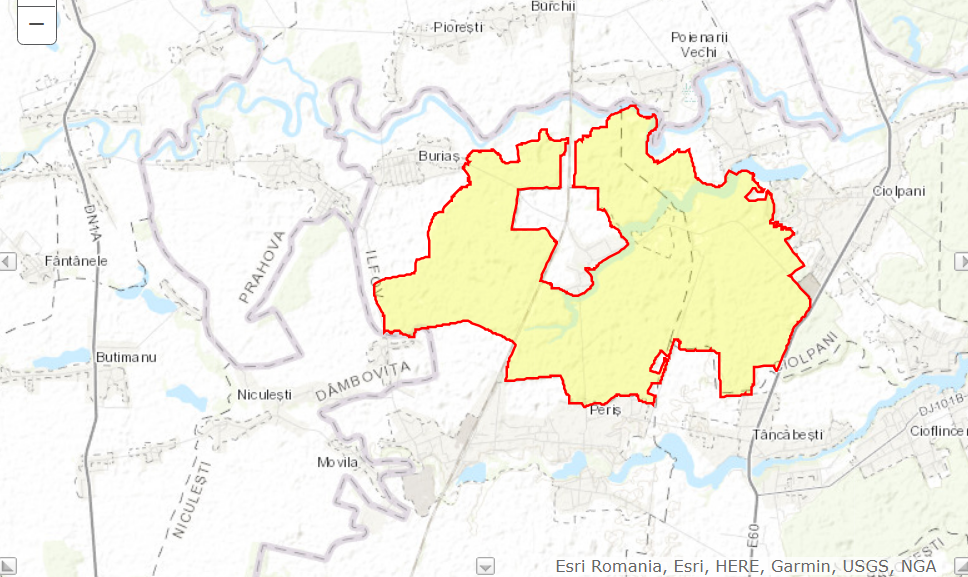 Fata de alte arii naturale protejate din judetul Dambovita (ROSCI0013 Bucegi, ROSCI0014 Bucsani, ROSCI0102 Leaota, ROSCI0106 Lunca Mijlocie a Argesului, ROSCI0344 Padurile din Sudul Piemontului Candesti, ROSPA0124 Lacurile de pe Valea Ilfovului), amplasamentul instalatiei este situat la distante mai mari de 10 km.Avand in vedere distantele dintre amplasamentul instalatiei si ariile naturale protejate, activitatea abatorului nu determina impact semnificativ negativ.Clima si fenomenele naturale specifice zoneiDatele generale despre clima si hidrogeologie au fost preluate din documentatia realizata de Administratia Nationala Apele Romane – Institutul National de Hidrologie si Gospodarire a Apelor care cuprinde studiul hidrogeologic pentru obiectivul Abatorul Peris pentru amplasamentul din Comuna Niculesti, Sat Niculesti, T.27, P.141, Punctul „Cap Niculesti”, jud. Dambovita”. Din punct de vedere climateric, Comuna Niculesti apartine sectorului cu clima continentala, fiind situata in partea centrala a tinutului climatic din S si SE.Din punct de vedere al regimului precipitatiilor atmosferice, cantitatile medii anuale ale acestora depasesc 600 mm.Cantitatea medie de precipitatii este de 650-700 mm/an, cea mai ploioasa luna din an fiind luna iunie. Cantitatea maxima in 24 ore a fost de 103,2 mm la 21.VII.1978. Au existat si exista ani in care cantitatile de precipitatii au fost dublate, dar si ani cu activitate anticiclonala predominanta, cand cantitatea de precipitatii scade, aparand seceta si uscaciunea, iar cantitatea de precipitatii se reduce pana la 250-300 mm. Prima ninsoare cade aproximativ in ultima decada a lunii noiembrie, iar ultima catre sfarsitul lunii martie. Numarul mediu al zilelor cu strat de zapada este de cca. 50. Atunci cand vantul formeaza troiene, grosimea zapezii depaseste frecvent 50÷60cm, iar adancimea de inghet a solului in zona amplasamenului se situeaza la 0,80-0,90 m.Temperatura aerului. La o prima analiza se constata faptul ca temperatura medie anuala pentru acest interval a fost de 10,2ºC, temperatura medie a lunii ianuarie, a fost de -2,3ºC, iar temperatura medie a lunii iulie a fost de 23,7º. Se observa tendinta continuu ascendenta a valorilor temperaturii medii lunare din ianuarie pana in luna iulie urmata de o descrestere treptata dupa aceasta luna si pana in decembrie. Geologia si seismicitatea Datele generale despre geologie si seismicitate au fost preluate din documentatia realizata de  "S.C.GEOTECHNICAL EXPERT S.R.L." care cuprinde „Studiu Geotehnic pentru amplasamentul din Comuna Niculesti, Sat Niculesti, T.27, P.141, Punctul „Cap Niculesti”, jud. Dambovita”. Astfel pe amplasament s-au efectuat 4 foraje geotehnice de 25 m (fata de cota terenului natural), in martie 2019. In urma analizei naturii probelor prelevate si a fiselor de foraj primare intocmite la realizarea forajelor de prospectare geotehnica, pentru amplasamentul analizat a fost identificata o litologie eterogena, constituita din urmatoarele straturi de pamant:-tip 0 (teren vegetal), -tip I (argila cafenie-PUCM), -tip II (argila cenusie -PUCM) -tip III (argila prafoasa nisipoasa la argila prafoasa). Pentru determinarea volumului de lucrari de investigare a terenului se prelimina riscul geotehnic si categoria geotehnica conform normativului NP 074/2017  Anexa A.1.1.:conditii de teren – terenuri bune – punctaj 2;apa subterana – fara epuismente – punctaj 1;clasificarea obiectivului dupa categoria de importanta redusa – punctaj 2;vecinatati – fara riscuri – punctaj 1;zona seismica “B” – punctaj 3;   Total punctaj 9 – risc geotehnic redus – categoria geotehnica 1.Conform observatiilor de suprafata s-a constatat ca terenul se prezinta plan, stabil, lot nemobilat la data efectuarii cartarii de suprafata, fara fenomene fizico-geologice de instabilitate sau de degradare.Geologic, putem vorbi de existenta unui fundament si a unei cuverturi sedimentare. Fundamentul include unitati foarte vechi, mai vechi poate si decat unele zone din Carpati si este fragmentat in horsturi si grabene situate la adancimi diferite. Cea mai importanta linie tectonica a fundamentului este “marea flexura longitudinala” prin care Platforma Moesica, se infatiseaza in fata Carpatilor si prin care se delimiteaza “avanfosa carpatica”.Constitutia geologica, a fundamentului este determinata de existenta predominanta a sisturilor cristaline de mezozona si epizona (sisturi cloritoase cuartoase, cloritosisturi cu porfiroblaste de albit si zoizit, sisturi anfibolice cu epidot) si granite.Din punct de vedere tectonic, fundamentul Platformei Moesice in partea sa de est, nu s-a comportat ca un bloc rigid ci sub forma unor compartimente delimitate prin falii, pentru spatiul analizat de noi importanta avand faliile Peceneaga – Camena si Belciugatele la care se mai adauga unele falii secundare.DESCRIEREA TUTUROR EFECTELOR SEMNIFICATIVE POSIBILE ASUPRA MEDIULUI ALE PROIECTULUISurse de poluantiImplementarea  prezentului proiect nu implica impact suplimentar asupra mediului. Protectia apei Instalatia de ButanGaz este o energie independenta si sigura, care nu polueaza mediul prin ardere, ceea ce face ca impactul instalatiei asupra mediului sa fie nesemnficativ sau foarte mic.Prin executia lucrarilor nu sunt afectate stabilitatea si functionalitatea apelor de suprafata.       In executia proiectului nu se folosesc substante periculoase pentru apele de suprafata (uleiuri, combustibili, vopseluri, diluanti etc.).Proiectul nu induce impact direct asupra factorului de mediu apa.Protectia aeruluiInstalatiile de ButanGaz corespunde din punct de vedere tehnic, nu polueaza mediul prin ardere- combustie, ceea ce face ca impactul instalatiei asupra mediului sa fie nesemnificativ.Utilajele si mijloacele de transport folosite la executarea lucrarilor corespund din punct de vedere tehnic, pentru a evita poluarea mediului cu noxe rezultate din combustibil.Proiectul nu induce impact direct asupra factorului de mediu aer.Protectia impotriva zgomotului si vibratiilorInstalatiile de ButanGaz permit exploatarea lor fara generarea zgomotelor sau vibratiilor, neavand utilaje, agregate, motoare in miscare, ceea ce face ca impactul instalatiei asupra mediului sa fie nesemnificativ.Zgomotul si vibratiile produse sunt cele admise de norme. In ceea ce priveste modul de lucru la constructii-montaj, utilaje specifice transportului materialelor nu stationeaza mult timp in zona, doar pentru descarcatul materialelor, functionarea lor in aceasta perioada nu dauneaza zonei. Utilajele folosite vor avea verificarile impuse prin legislatia in vigoare. Proiectul nu induce impact direct asupra factorului de mediu zgomote-vibratii.Protectia impotriva radiatiilorInstalatiile de ButanGaz permit exploatarea lor fara generarea de poluare radioactiva asupra mediului inconjurator, ceea ce face ca impactul instalatiei asupra mediului sa fie nesemnificativ.Instalatiile de ButanGaz nu produc radiatii poluante pentru mediul inconjurator, oameni sau animale. Distantele de amplasare fata de obiectivele din zona sunt cele admise de norme conform PE 101/85 si nu reprezinta o sursa de radiatie electromagnetica.Protectia solului si subsoluluiInstalatiile de ButanGaz permit exploatarea lor fara ca impactul instalatiei asupra solului sau subsolului sa fie semnificativ.Pentru a controla emisiile pe sol in timpul construirii instalatiei vor fi luate in considerare urmatoarele:Europubele pentru colectarea temporara a deseurilor amestecate, in vederea eliminarii lor finale la groapa de gunoi – firma specializata SC SUPERCOM SRL;Constructia va beneficia de o platforma de beton, cu pante de scurgere a apelor pluviale catre spatiul verde.Protectia ecosistemelor terestre si acvaticeActivitatile care se vor desfasura pentru realizarea instalatiei de ButanGaz nu vor crea conditii pentru afectarea calitatii si productivitatii naturale a ecosistemelor terestre sau a celor acvatice din zona.Realizarea proiectului si functionarea nu produc fenomene sau efecte cu impact negativ in ceea ce priveste aspectele de mediu precum populatia, solul, apa, aerul, flora si fauna, deoarece functionarea nu genereaza nici un fel de poluanti gazosi, lichizi sau solizi pulverulenti.Protectia asezarilor umane si a altor obiective de interes publicActivitatea desfasurata nu va crea disconfort pentru asezarile si obiectivele de interes public in zona in care este amplasata, cea mai apropiata locuinta se aflandu-se in nordul terenului pe care va fi amplasata instalatia ButanGaz, la o distanta de aproximativ 1Km.Gospodarirea deseurilor generate pe amplasamentPe parcursul executarii lucrarilor proiectate nu se produc deseuri periculoase pentru ca la construirea acestui obiectiv nu se folosesc substante toxice sau periculoase.Materialele rezultate ca urmare a amenajarii terenului pot fi: pamant, resturi vegetale Deseurile generate din constructie si operare:-resturi materiale de constructie: caramizi, beton, metale feroase sau neferoase-materiale amestecateGestionarea (colectarea, transportul si eliminarea) deseurilor si ambalajelor rezultate se va face prin grija beneficiarului conform legislatiei in vigoare.Prin grija constructorului, pe toata durata de executie a lucrarilor, materialele folosite vor fi depozitate in locuri special amenajate astfel incat influentele asupra mediului sa fie minime, iar la terminarea lucrarilor terenul va fi curatat si amenajat.Deseurile rezultate in urma activitatii  vor fi depozitate si predate catre societati specializate: SC Supercom SRL, astfel incat influentele asupra mediului sa fie minime.Schema - flux a gestionarii deseurilorGospodarirea substantelor si preparatelor periculoase: NU ESTE CAZUL Constructiile si instalatiile proiectate nu folosesc substante periculoase si nu produc deseuri poluante.Utilizarea resurselor naturale In proiect s-au prevazut fonduri pentru refacerea terenurilor din zona de constructie. Zonele afectate de lucrari se vor elibera de toate resturile rezultate la constructie. Pamantul rezultat in urma executarii fundatiilor si pozitionarii instalatiei de ButanGaz va fi imprastiat si nivelat, dand solului forma initiala. Se vor reface spatiile verzi si alte elemente.DESCRIEREA ASPECTELOR DE MEDIU SUSCEPTIBILE A FI AFECTATE IN MOD SEMNIFICATIV DE PROIECTSolutia tehnica adoptata reduce la minimum impactul negativ asupra mediului, in conditii de siguranta si eficienta in toate fazele ciclului de viata a lucrarii proiectate: proiectare, executie si exploatare pe toata durata de existenta a instalatiei, respectand cerintele impuse prin SR-EN-ISO14001:2005–Sistem de management de mediu si normativele in vigoare, incadrandu-se in sistemul integrat de calitate al mediului si in normele de sanatate si securitate in munca.La executia lucrarii nu apar surse poluante. Nu se impun lucrari de reconstructie ecologica, lucrarile proiectate neafectand mediul inconjurator.Instalatiile de ButanGaz nu produc emisii de poluanti si prin urmare nu sunt necesare dotari si masuri pentru controlul emisiilor de poluanti in mediu.La terminarea lucrarilor de executie, pe teren nu raman materiale care sa degradeze sau sa polueze zona. Resturile de materiale rezultate in urma executarii lucrarilor de constructii vor fi transportate in locuri speciale de depozitare, in conformitate cu legislatia cu privire la gestionarea si depozitarea deseurilor.Se vor utiliza numai materiale si materii prime cu impact minim asupra mediului, economice din punct de vedere energetic, slab poulante, care sa genereze un impact minim asupra mediului pe toata perioada de utilizare. Echipamentele care se vor monta in cadrul lucrarii vor fi insotite de buletine de verificare, iar achizitionarea lor se va face de la producatori ce au implementat sistemul de calitate mediu si cu autorizatii de comercializare.CARACTERISTICI ASUPRA POPULATIEI SI SANATATII UMANEAparitia in zona de amplasament a unei Instalatiile de ButanGaz si functionarea acesteia nu reprezinta nici un pericol pentru mediul natural (fauna, flora, sol, apa, aer, factori climatici) sau pentru sanatatea populatiei din vecinatate sau din zonele mai indepartate, pentru ca nu este o sursa de poluanti chimici si nu induce modificari negative asupra peisajului din jur.    Recipient ButanGaz asemanator celui din proiect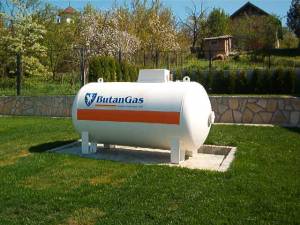 PREVEDERI PENTRU MONITORIZAREA MEDIULUI In perioada de expolatare nu sunt necesare masuri de protectie a mediului si nici monitorizarea factorilor de mediu. Constructiile si instalatiile proiectate nu produc deseuri poluante si nu vor polua in timpul exploatarii.Pe durata lucrarilor de realizare a proiectului, dar si la expirarea duratei de viata se vor respecta toate masurile pentru protectia mediului si se va avea in vedere un impact minim asupra mediului inconjurator.Deseurile vor fi gestionate conform legislatiei in vigoare; se vor separa deseurile reciclabile de cele nereciclabile si se vor contracta firme specializata pentru neutralizarea acestora.LEGATURA CU ALTE ACTE NORMATIVE /PLANURI /PROGRAME/STRATEGII/DOCUMENTE DE PLANIFICARERealizarea instalatiilor proiectate impune incadrarea proiectului in prevederile actelor normative nationale care transpun legislatia comunitara.I 33/1999 Normativ pentru exploatarea sistemelor de alimentare cu gaze petroliere lichefiate (GPL). Ordin 165 al Inspectorului de Stat Sef ISCIR -Prescriptiile Tehnice PT C8.LUCRARI NECESARE ORGANIZARII DE SANTIER Lucrarile de constructii si cele de organizare de santier se vor executa cu afectarea suprafetetei minime de teren.Lucrarile de organizare de santier constau in :amenajari si constructii;organizarea incintei;modul de amplasare a constructiei;realizarea acceselor;realizarea imprejmuirilor;Este indicat ca inainte de inceperea lucrarilor sa se ingradeasca zona aferenta noii constructii.Se va afisa panoul de identificare a investitiei inainte de inceperea lucrarilor de construire si pe toata perioada acestora. Acesta va consta dintr-un panou de identificare, avand dimensiunile 60/90cm si va trebui amplasat la loc vizibil. Acesta trebuie amplasat la vedere si trebuie sa contina urmatoarele informatii: denumirea obiectivului construit, conform autorizatiei de construire; datele de identificare ale beneficiarului; datele de identificare ale proiectantului; datele de identificare ale antreprenorului; numarul si data eliberarii autorizatiei de construire; perioada de valabilitate a autorizatiei; data inceperii constructiei; data terminarii constructiei.Executantul lucrarii este responsabil pentru curatenia la locul de desfasurare a activitatii si in vecinatatea zonei cu organizarea de santier. Organizarea de santier va fi prevazuta cu dotarile PSI necesare interventiei in caz de incendiu.LUCRARI DE REFACERE A AMPLASAMENTULUI LA FINALIZAREA LUCRARII Prin natura activitatii propuse nu se preconizeaza accidente cu impact major asupra mediului pentru ca implementarea prezentului proiect nu implica impact suplimentar asupra mediului.Cu privire la lucrarile de refacere a amplasamentului, mentionam ca, nu exista pe terenul in cauza forme vegetale, animale sau de relief care sa fie afectate de lucrarile de constructie, iar la terminarea lucrarilor , suprafetele de teren ocupate temporar vor fi predate prin redarea acestora in circuitul functional.Conctructorul are obligatia de a preda amplasamentul catre beneficiar liber de reclamatii si sesizari.ANEXE - PIESE DESENATEPlan de incadrare in zonaPlan de situatiePlan amplasare platforma ButanGaz Plan platforma si ziduri Plan de amplasare recipiente GPL Intocmit,                                                                          Avizat,                                                                                        Responsabil de mediu,                                                    Director Departament Tehnic,                                                    Ing. chim. Mirela Neagoe                                               Ing. Cristian CarcadeaSemnatura si stampila titularului,DIRECTOR GENERAL,Bogdan GramaObiect Obiect Distante de siguranta (m) Distante de siguranta (m) I 31 – 99 I 31 – 99 Amplasament conform proiect Amplasament conform proiect Cantina 20.00 10.00 (cu zid) Fosa septica 20.00 20.85 Gura camin vizitare 20.00 16.40;16.50 (cu zid) Hala 10.00 16.60 Categoriade lucrariIUNIE2023IULIE2023AUGUST2023SEPTEMBRIE2023Proiectare /Asistenta tehnica si avizareAmenajarea terenului/platformei de beton si zidurilor perimetraleMontaj utilaje tehnologice/ instalatii si alte dotariReamenajarea amplasamentului/ Punerea in exploatareNr.crt.Sursa deseuluiCodul deseului conformHG856/2002DenumiredeseuluiProvenientadeseuluiMod de depozitare temporaraMod de gestionare(valorificare/eliminare)1.Instalatia ButanGaz20 03 01Deseuri municipale amestecateRezultat in urma constructiilor si amenajariiIn pubele plastic/ pe platforma betonataEliminare prin firme specializate: Supercom SA